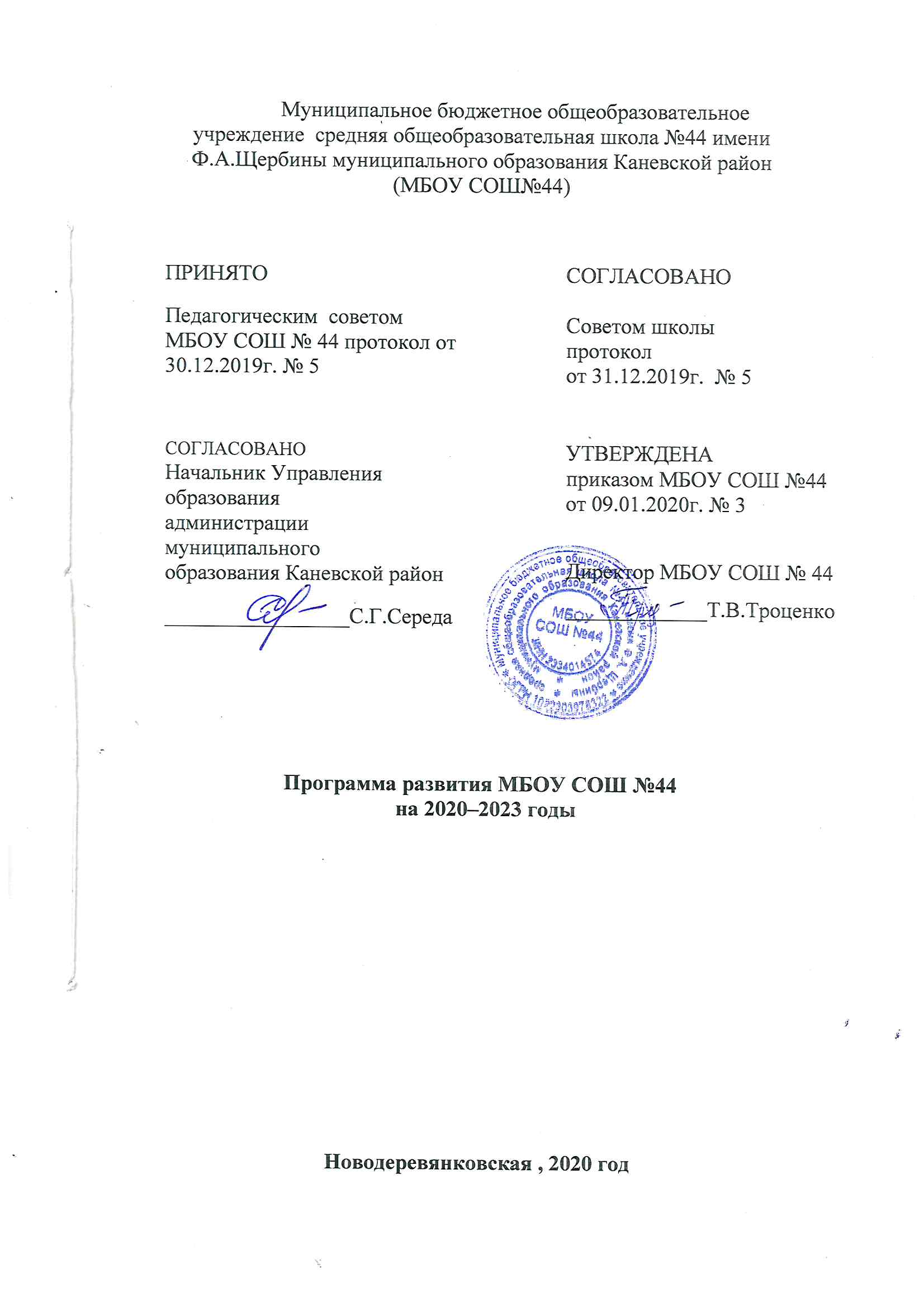 Паспорт программы развития МБОУ СОШ №44 на 2020–2023 годы Механизмы реализации программы развития школы: 1. Реализация в образовательной деятельности программ ФГОС. 2. Формирование социально-экономической компетентности учащихся. 3. Интеграция в учебном процессе образовательной программы, внеурочной  деятельности и дополнительного образования. 4. Учебно-методическое и информационное обеспечение инновационного образовательного
процесса. 5. Оптимизация работы с одаренными детьми. 6. Кадровое обеспечение образовательного процесса. 7. Стажировка и повышение квалификации педагогических работников. 8. Создание оптимальных психолого-педагогических условий для всех участников
образовательного процесса. 9. Материально-техническое и финансовое обеспечение программы развития. 10. Совершенствование системы мониторинга, статистики и оценки качества образования. 11. Сохранение и укрепление здоровья учащихся.Введение Используемые МБОУ СОШ №44 термины и сокращения. Школа – МБОУ СОШ №44  Программа – программа развития школы на 2020-2023 годы; ФГОС НОО – федеральный государственный стандарт начального общего образования; ФГОС ООО – федеральный государственный стандарт основного общего образования; ФГОС СОО – федеральный государственный стандарт среднего общего образования.Настоящая программа разработана на основании приоритетов образовательной политики,
закрепленных в документах федерального, регионального и муниципального уровней. программа представляет собой основной стратегический управленческий документ, регламентирующий и направляющий ход развития школы. В программе отражаются системные, целостные изменения в школе, сопровождающиеся проектно-целевым управлением.  Основными функциями настоящей программы развития являются: – организация и координация деятельности школы по достижению поставленных перед ней
задач; – определение ценностей и целей, на которые направлена программа; – последовательная реализация мероприятий программы с использованием научно-обоснованных форм, методов и средств; – выявление качественных изменений в образовательном процессе посредством контроля и
мониторинга хода и результатов реализации программы развития; – интеграция усилий всех участников образовательных отношений, действующих в интересах
развития школы. Раздел I. Характеристика текущего состояния школыИнформационная справка. Дата создания Школы: 1911 год, как начальная школа. Правоустанавливающие документы школы:Устав. Действующий устав школы принят  решением педагогического совета МБОУ СОШ №44 протокол №8 от 08.06.2015 г., утверждён постановлением администрации муниципального образования Каневской район от 06.07.2015 №722.Лицензия. 27.04.2011 школа получила лицензию (серия РО № 022019, регистрационный номер 02069), дающую право осуществления образовательной деятельности. Лицензия бессрочная.Свидетельство об аккредитации. 01.04..2015 школа прошла государственную
аккредитацию (свидетельство о государственной серия 23 А01, №0001093, регистрационный №03353). Школа реализует образовательные программы начального общего образования, основного общего образования, среднего  общего образования, дополнительного образования для детей и взрослых. Свидетельство действует до 01.04.2027года.Свидетельство о внесении записи в ЕГРЮЛ. Основной государственный регистрационный номер: 1022303978322 за государственным регистрационным номером 2112363005137.Свидетельство о регистрации в налоговом органе. Основной государственный регистрационный номер 1023400132835. ИНН/КПП 7329758891/785101031. Контакты. Адрес школы: 353710, Россия, Краснодарский край, Каневской  район, ст. Новодеревянковская ул. Щербины,9Телефон: 8 (86164)46-3-58 Электронный адрес: school44@ kan.kubannet.ru Система управления Школой: 1. Общее собрание работников. 2. Педагогический совет. 3. Совет школы 4.Школьное ученическое самоуправление. Условия обучения в Школе: В Школе нет структурных подразделений. В ней обучают 406 учащихся. Учебные
занятия проводятся в одну смену. Режим работы школы: шестидневная учебная неделя.
Обеспечена занятость учащихся по интересам во второй половине дня –
работают факультативные и элективные курсы, кружки, спортивные секции. На конец 2019 года дополнительное образование представлено 8 кружками и секциями. Для организации образовательного процесса имеются: – учебные кабинеты – 28, площадь – 1240,2 м2; – компьютерный класс-2, площадь – 117,7 м2; – мастерская столярная, площадь – 49,7 м2;  - мастерская слесарная, площадь – 93,0 м2; – спортивный зал, площадь –287,4 м2; – актовый зал, площадь – 141 м2; – библиотека, площадь – 42,1 м2; – столовая (200 посадочных мест) -137,7 м2 – медицинский кабинет, площадь –10,3  м2;- процедурный кабинет,площадь-9,5м2 – кабинет психолога, площадь – 10,3 м2; – учительская, площадь – 20,1 м2; Кадровый состав школы: Всего в школе работают 48 человек. Из них 33 – учителя,4– иные педагогические работники, 11 – непедагогические работники. Среди педагогического состава есть учителя, отмеченные наградами: Почетный работник общего образования РФ – 3 работника. Почетная грамота Министерства образования РФ –1 работник.  Раздел II. Концепция развития школыСовременная школа призвана достичь ряда основополагающих задач, определенных
потребностями развития общества:1. Создание особых условий обучения, при которых уже в школе дети могли бы
раскрыть свои возможности, подготовиться к жизни в высокотехнологичном конкурентном мире.2. Создание условий для развития творческого потенциала каждого ребенка в условиях гуманистического воспитания.3. Создание системы поиска и поддержки талантливых детей, а также их сопровождения в течение всего периода становления личности.4. Создание условий для физического и психологического комфорта учащихся в школе.5. Формирование нравственного, здорового микроклимата в детском сообществе для появления толерантных взаимоотношений, развития коммуникативной культуры, нравственных качеств личности.6. Сбережение здоровья учащихся.7. Развитие у учащихся стремления к здоровому и безопасному образу жизни, занятиям спортом.8. Сохранение, качественное улучшение и пополнение кадрового состава преподавателей.9. Модернизация и пополнение материально- технического обеспечения школы.Особый акцент в деятельности школы делается на организацию воспитательной работы.
    Программа воспитания выстраивается с ориентацией на «портрет выпускника» как гражданина-патриота, культурную, гуманистическую, свободную и творческую личность. Содержание воспитательного процесса направлено на интеграцию воспитательного и образовательного пространства школы через: – деятельность системы дополнительного образования (кружков, спортивных
секций ДЮСШ, ЦСП, МАУ СКЦ «Досуг, ДШИ, музей Ф.А.Щербины); – деятельность органов ученического самоуправления; – создание условий для развития творческой, интеллектуальной, нравственной
личности, патриота и гражданина; – активизацию взаимодействия педагогического коллектива и родительской
общественности; – повышение методического и профессионального уровня классных руководителей.Занятия в кружках и секциях дают возможность учащимся организовать досуг, выбрать для себя интересный круг общения и обогатить свой социальный опыт. Система дополнительного образования в школе строится с учетом интересов и склонностей учащихся, их потребностей. Так, в школе организована внеурочная деятельность по следующим направлениям: 1. Спортивно-оздоровительное. 2. Духовно-нравственное. 3. Общеинтеллектуальное. 4. Общекультурное. 5.Социальное.   Внеурочная деятельность направлена на достижение планируемых результатов освоения
основных образовательных программ (личностных, метапредметных и предметных)..   Образовательный процесс внеурочной деятельности подготавливает учащихся к жизни в современном мире, обеспечивая формирование таких качеств личности, как мобильность, способность к самостоятельному освоению знаний и развитию требуемых умений. Также образовательный процесс помогает учащимся овладеть поисковым, проблемным, исследовательским и продуктивным типами деятельности.   Программа также направлена на формирование у педагогических работников школы
компетенций и установок, которые необходимы для достижения результатов Программы. К ним относятся: – активное участие в научно-методической работе; – мотивация к продолжению инновационной деятельности; – качественный рост профессиональной активности; – системное повышение квалификации через самообразование, участие в профессиональных объединенияхВажную роль в обеспечении права детей на образование, в защите личности учащегося от
вредных влияний на его физическое, психическое и нравственное здоровье играет работа социально-педагогической службы, основными задачами которой являются: – работа с детьми, находящимися в тяжелой жизненной ситуации; – работа по профилактике наркозависимости; – привлечение к воспитательной работе других организаций.В то же время проблемно-ориентированный анализ позволяет выявить проблемные точки
образовательной системы школы, на которых необходимо сосредоточить внимание руководству и педагогическому коллективу
тенденций развития отечественного образования; – социум не всегда откликается на потребности школы в расширении пространства
социализации учащихся и взаимной ответственности за результаты образования. В связи с этим выделены следующие направления совершенствования образовательного
пространства школы: – приведение нормативно-правовой базы школы в соответствие с новыми требованиями ФГОС и Федерального закона «Об образовании в Российской Федерации» от 29.12.2012 № 273-ФЗ; – оптимизация системы профессионального роста педагогических работников в рамках ФГОС; – развитие содержания и организации образовательного процесса; – обновление инфраструктуры школы; – совершенствование системы взаимодействия школы с внешней средой.Раздел III. Ключевые ориентиры программы развития: миссия, цели, задачи, этапы реализации и ожидаемые результаты Миссия школы – помогать средствами современного образования стать успешным любому человеку, готовить людей, способных развиваться и развивать страну. Ключевые приоритеты развития школы до 2023 года: 1. Создание системы сетевого взаимодействия, которая будет оказывать учащимся помощь в выборе будущей специальности, подготовке к поступлению в вуз. 2. Расширение образовательных возможностей для учащихся через многопрофильность и вариативность образовательных программ общего и дополнительного образования. 3. Совершенствование модели управления качеством образования. 4. Совершенствование систем работы по развитию талантов учащихся через создание центра научно-исследовательских проектов. 5. Расширение партнерских связей со сторонними организациями в интересах развития школы. 6. Создание востребованной воспитательной системы для реализации современной молодежной политики. Целью программы является повышение конкурентных преимуществ школы как образовательной организации, ориентированной на создание условий для формирования
успешной личности ученика. Указанная цель будет достигнута в процессе решения следующих задач: – формирование устойчивой мотивации учащихся к повышению своего уровня
подготовки через урочную и внеурочную деятельность; – развитие сетевого взаимодействия; – активизация системы общественно-гражданского управления школой; – создание единого образовательного пространства «Школа – родители –
общественность – предприятия и организации  станицы Новодеревянковской»; – мониторинг процесса реализации ФГОС в школе; – повышение качества работы с одаренными детьми; – реализация программы здоровьесбережения учащихся; – организация работы летнего лагеря с дневным пребыванием детей. Этапы реализации:Первый этап реализации программы развития: разработка документов, направленных
на методическое, кадровое и информационное обеспечение развития школы, организацию промежуточного и итогового мониторинга реализации программы.Второй этап реализации программы развития: реализация мероприятий,
направленных на достижение результатов программы, промежуточный мониторинг
реализации мероприятий программы, коррекция программы.Третий этап реализации программы развития: итоговый мониторинг реализации
мероприятий программы, анализ динамики результатов, выявление проблем и путей их
решения, определение перспектив дальнейшего развития. Подведение итогов и постановка
новых стратегических задач развития.Требования к условиям воспитания и социализации: – создание социально-воспитательной среды школы, содержащей символы российской государственности: герб, флаг, гимн, изображения лидеров государства и знаменитых людей (образцовых граждан) российской истории, плакаты, посвященные государственным праздникам, памятным датам национальной истории и др.; – создание эколого-воспитательной среды школы, воссоздающей ценности здорового
образа жизни, бережного отношения к своей жизни, жизни других людей, природы, планеты в целом; – создание эстетической среды школы, воссоздающей ценности красоты, гармонии, совершенства в архитектурном и предметном пространстве школы; – создание локальной школьной воспитательной среды, воссоздающей историю школы, ее культурные, педагогические и другие традиции, портреты и биографии замечательных педагогов и выпускников; – взаимодействие школы при разработке и реализации программы воспитания и
социализации учащихся с социальными субъектами воспитания (ветеранские, экологические,
национально-культурные и иные общественные организации, православная церковь, армия,
органы охраны правопорядка, СМИ); – взаимодействие школы при разработке и реализации программы воспитания и
социализации учащихся с учреждениями дополнительного образования, культуры и спорта; – работа школы с семьей, системное привлечение родителей учащихся к разработке и реализации школьных программ обучения, воспитания и социализации учащихся; – интеграция учебной, внеучебной, внешкольной, семейно-воспитательной, общественно полезной деятельности в рамках программ обучения, воспитания и социализации учащихся; – направленность программ обучения, воспитания и социализации учащихся на решение проблем их личной, семейной и школьной жизни; – педагогическая поддержка детско-юношеских и молодежных организаций и движений, содействующих духовно-нравственному развитию гражданина России.Раздел IV. Мероприятия по реализации программы развитияМероприятия по основным направлениям воспитательного процесса 1. Гражданско-патриотическое направление «Ученик – патриот и гражданин» Цель: воспитание способности делать свой жизненный выбор и нести за него ответственность, отстаивать свои интересы, интересы своей семьи, трудового коллектива, своего народа, государства. Формирование уважительного отношения к народам мира, представителям других национальностей, к своей национальности, ее культуре, языку, традициям и обычаям. Признание ценности независимости и суверенности своего государства и других государств. Задачи: – формировать у учащихся правовую культуру, способности ответственно самоопределяться в сфере правовых отношений с обществом; – формировать гуманистическое мировоззрение учащихся, способности к осознанию своих прав и прав другого; – формировать гордость за отечественную историю, народных героев, сохранять историческую память поколений; – воспитывать уважение к национальной культуре, своему народу, своему языку, традициям и обычаям своей страны; – обучать решению задач правового и гражданского воспитания, связанных с проблемой морального саморазвития и самосовершенствования; – обучать проявлять свою гражданскую позицию в самых непредвиденных ситуациях, бороться с безнравственными и противоправными поступками людей. Виды деятельности: – изучение правовых норм государства, законов и формирование ответственного к ним отношения; – изучение биографий выдающихся граждан своей страны, патриотов и борцов за Отечество; – изучение примеров проявления молодежью и школьниками гражданской позиции, мужества, патриотизма; – организация встреч с представителями общества, истинными гражданами и патриотами своей страны; – развитие патриотических чувств учащихся через организацию, проведение внеклассных мероприятий, формирующих патриотизм на практике, а не на словах; – посещение мест, связанных с памятью поколений, формирование культуры проявления патриотизма и гражданской позиции; – создание условий для проявления патриотизма учащихся, любви к Родине, месту, в котором учащийся растет, к школе; – активное сотрудничество с социумом и общественными организациями по развитию патриотизма и гражданской позиции учащихся; – поощрение учащихся, проявляющих гражданскую позицию, мужество и героизм; – организация и проведение внеклассных мероприятий, направленных на формирование умений и навыков правового поведения. Формы внеклассной работы: – тематические классные часы, посвященные правовой грамотности, истории Российской гражданственности, толерантности, безопасному поведению, поведению на дороге, в интернете, пожарной безопасности; – встречи с представителями правоохранительных органов, разных профессий, экскурсии на предприятия города; – посещение воинских частей, музеев боевой и трудовой славы, встречи с ветеранами войны и труда, солдатами и офицерами срочной службы; – конкурсы, игры, концерты, посвященные правовой и патриотической тематике; – мероприятия месячника, посвященного Дню защитника Отечества (участие в военно-спортивной игре «Зарница», конкурсах «А ну-ка, парни!», конкурсе сочинений «Защитникам Отечества посвящается…»); – шефство над ветеранами войны и труда в рамках проекта «Имя Героя» («Мой класс носит имя Героя» (встречи с ветеранами, чествование ветеранов, подготовка сувениров и подарков для людей, переживших тяготы войны); – благотворительные акции, например, «День пожилого человека», «Дети – детям» и др. 2. Духовно-нравственное направление «Ученик и его нравственность» Цель: воспитание нравственного человека, способного к принятию ответственных решений и к проявлению нравственного поведения в любых жизненных ситуациях. Задачи: – знакомить учащихся с нравственными законами и поступками предыдущих поколений; – изучать с учащимися нравственные традиции их семей; – моделировать ситуации практического применения нравственных знаний в реальной жизни; – развивать у учащихся потребность в совершении нравственных поступков; – способствовать приобретению положительного нравственного опыта и опыта преодоления в себе желания совершать безнравственные поступки; – создавать условия для приобретения учащимися нравственных знаний, совершения нравственных поступков; – создавать условия для нравственного самовоспитания учащихся. Виды деятельности: – изучение нравственной воспитанности учащихся, определение возможных путей ее коррекции необходимыми методами и формами воспитательного воздействия; – изучение нравственного климата в семьях учащихся и классных коллективах; – разностороннее развитие нравственного мышления учащихся; – привлечение возможностей социума для формирования нравственной культуры учащихся; – учет возрастных особенностей в организации деятельности учащихся по данному направлению; – создание условий для проявления учащимися своих нравственных качеств; – консультирование школьным психологом родителей учащихся, классных руководителей; – поощрение учащихся, совершающих нравственные поступки; – организация и проведение внеклассных мероприятий, направленных на формирование нравственной культуры учащихся. Формы внеклассной работы: – тематические классные часы, посвященные памяти жертв политических репрессий, нравственному поведению в критических ситуациях и в повседневной жизни; – праздничные поздравления одноклассников, педагогов, сюрпризы, конкурсы; – тренинги нравственного самосовершенствования в форме эссе на нравственно-этические темы с последующим обсуждением; – посещение кино и театров с последующим обсуждением; – экскурсии, знакомство с историческими и памятными местами страны, города; – поисковая работа, участие в этнографических экспедициях; – шефская работа в детских домах, больницах, детских садах; – конкурс проектных экологических работ. 3. Интеллектуальное направление «Ученик и его интеллектуальные возможности» Цель: создание условий для совершенствования знаний и умений учащихся, приобретения ими навыков самообразования, усвоения ценностного отношения к результатам человеческого труда. Задачи: – формировать систему мотивации к учебе на основе потребности подростков в самовыражении в общественно оцениваемых делах, потребности в общении; – организовать для учащихся общественно полезную социальную деятельность; – создать отношения партнерства и сотрудничества в ходе общественно полезной деятельности; – формировать гуманистическое отношение учащихся к миру; – знакомить учащихся с интеллектуальными достижениями различных людей; – создавать условия для становления, развития и совершенствования интеллектуальных возможностей учащихся; – поощрять инициативу и стремление учащихся к интеллектуальному самосовершенствованию; – давать возможность учащимся проявлять свои интеллектуальные достижения в школе и за ее пределами; – разъяснять учащимся необходимость разумного сочетания интеллектуальной и физической деятельности для достижения гармонии в своем развитии; – создавать возможности для приобретения опыта собственного участия в различных коллективных работах, в том числе в разработке и реализации учебных и
внеучебных проектов; – формировать нетерпимое отношение к лени, незавершенности дела, к небрежному отношению к результатам человеческого труда независимо от того, в какую историческую эпоху этот труд был совершен; – воспитывать безусловное уважение к любому честно трудящемуся человеку; – поощрять и поддерживать самообразование, занятия в библиотеках, музеях, лекториях и т. д. Виды деятельности: – изучение интеллектуальных возможностей учащихся и динамики изменения их интеллектуальных достижений; – формирование культуры умственного труда средствами воспитательной работы; – развитие всестороннего и глубокого интереса к интеллектуальной деятельности; – развитие творческой инициативы и активности учащихся в интеллектуальной деятельности; – создание атмосферы творчества, проявления самостоятельности учащихся в подготовке воспитательных мероприятий;  – стимулирование и поощрение достижений учащихся в данном направлении. Формы внеклассной работы: – классные часы, посвященные анализу успеваемости учащихся; – экскурсии в музеи, галереи, посещение выставок; – творческие объединения по интересам в классе и в школе; – интеллектуальные конкуры, дебаты, научно-исследовательские конференции в рамках школы, тематические предметны недели; – интеллектуальные игры и викторины в рамках школы; – конкурсы на лучший сценарий к празднику, на лучшую стенную газету, на лучшую поздравительную открытку и т. д. 4. Спортивно-оздоровительное направление «Ученик и его здоровье» Цель: создание условий для освоения учащимися знаний о здоровье, здоровом образе жизни, природных возможностях человеческого организма, их обусловленности экологическим качеством окружающей среды, о неразрывной связи экологической культуры человека и его здоровья. Задачи: – формировать устойчивые умения и навыки сохранения здоровья; – формировать культуру здоровья; – формировать экологически грамотное поведение в школе, дома, в природной среде; – создавать условия для демонстрации учащимися своих достижений по сохранению здоровья; – способствовать преодолению вредных привычек учащихся средствами физической культуры и занятием спортом. Виды деятельности: – изучение состояния здоровья учащихся и динамики изменения спортивных достижений; – формирование экологической культуры средствами воспитательной работы; – развитие всестороннего и глубокого интереса к здоровому образу жизни, потребности в сохранении и улучшении здоровья; – развитие творческой инициативы и активности учащихся в спортивно-оздоровительной деятельности; – стимулирование и поощрение достижений учащихся в данном направлении; – создание атмосферы творчества, проявления самостоятельности учащихся в подготовке воспитательных мероприятий; – создание правильного режима занятий физической культурой, спортом, туризмом, чередования учебы и отдыха с учетом экологических факторов окружающей среды. Формы внеклассной работы: – классные часы, посвященные здоровому образу жизни, отказу от вредных привычек; – тематические игры, театрализованные представления для учащихся младших классов; – школьные спартакиады, эстафеты, экологические и туристические слеты, экологические лагеря, походы по родному краю; – конкурсы творческих работ на тему пропаганды здорового образа жизни; – спортивные объединения по интересам; – благотворительные акции, например, «Каждой пичужке-кормушка», «Чужой беды не бывает»  и т. д. 5. Художественно-эстетическое направление «Общение и досуг ученика» Цель: создание условий для позитивного общения учащихся в школе и за ее пределами,
для проявления инициативы и самостоятельности, интереса к внеклассной деятельности. Задачи: – формировать у учащихся культуру общения; – раскрывать таланты и способности учащихся; – оказывать помощь учащимся и их родителям в выборе творческих объединений; – демонстрировать достижения учащихся в досуговой деятельности. Виды деятельности: – анализ сложившихся между учащимися отношений в классе, в школе; – развитие представлений о душевной и физической красоте человека; – формирование чувства прекрасного; – практическое развитие умения видеть красоту природы, труда и творчества; – освоение основ художественного наследия родной, русской и иных важнейших культурно-художественных и религиозно-художественных традиций; – стимулирование и поощрение достижений учащихся в данном направлении. Формы внеклассной работы: – классные часы, посвященные прикладному искусству, организации досуга; – публичные лекции о выдающихся произведениях искусства, которые проводят сами учащиеся; – экскурсии на художественные выставки, в музеи, театры, галереи с последующим обсуждением, оформлением в виде презентаций, эссе и др. (а также в рамках проекта «Культурный норматив школьника») – общешкольные концерты, спектакли, выставки, в которых участвуют учащиеся; – встречи, ролевые игры, беседы; – конкурсы на украшение класса, школы. 6. Работа с родителями «Ученик и его семья» Цель: осознание учащимися значимости семьи в жизни любого человека. Задачи: – создать условия для активного и полезного взаимодействия школы и семьи по
вопросам воспитания учащихся; – позитивно влиять на формирование у детей и родителей семейных ценностей; – преодолевать негативные тенденции в воспитании учащихся в отдельных семьях; – способствовать демонстрации положительного опыта воспитания детей в семье; – создавать условия для духовного общения детей и родителей; – создать систему целенаправленной воспитательной работы для психолого-педагогического просвещения родителей и совместного проведения досуга детей и родителей. Виды деятельности: – создание банка данных о семьях учащихся, их потребностях и ценностях; – изучение взаимоотношений детей и родителей, атмосферы в семьях учащихся; – сотрудничество с общественными и правовыми организациями с целью сохранения физического и психического здоровья и благополучия каждого ребенка в семье; – создание благоприятной атмосферы общения, направленной на преодоление конфликтных ситуаций в процессе воспитания учащихся в системе «учитель – ученик –
родитель»; – разностороннее просвещение родителей по вопросам психологии и педагогики; – организация проведения совместного досуга родителей и детей; – демонстрация достижений родителей в воспитании детей, положительного опыта семейного воспитания. Формы внеклассной работы: – тематические классные часы, посвященные семьям учащихся, их истории, традициям, ценностям; – тренинги для родителей учащихся; – индивидуальные и групповые консультации, беседы с учащимися и их родителями; – выставки творческих работ учащихся и их родителей; – экскурсии, совместные походы, спортивные состязания учащихся и их родителей; – совместные праздники («День матери»,  «Папа, мама,я-спортивная семья»,  «День пожилого человека», «Школьный звездопад» и т. д.). 7. Работа школьного совета старшеклассников «Ученик и самоуправление» Цель: создание условий для защиты прав учащихся, отстаивания ими своих интересов, а также их всесторонней личной и творческой самореализации. Задачи: – формирование качеств личности учащихся с помощью организации их жизни и деятельности; – оказание помощи учащимся в познании себя и окружающих, адаптации к жизни, осознании того, что личностное проявление каждого возможно только в коллективе; – создание условий для получения учащимися опыта защиты их прав и интересов во всех сферах жизни. Формы организации деятельности ученического самоуправления: – дискуссии; – клубная, кружковая работа; – конкурсы; – деловые игры; – мозговой штурм, семинары, конференции. Основу школьного совета старшеклассников составляют органы ученического самоуправления классов, которые состоят из президента школы, мэров (представители от каждого класса), актива классов. Органы ученического самоуправления создаются на добровольных началах, выборной основе. Высшим органом классного ученического самоуправления является общее собрание школы. Общее руководство деятельностью ученического самоуправления выполняет Лидер ШУС, являющийся связующим звеном между всеми участниками самоуправления.
Он обеспечивает согласованное функционирование и взаимодействие всех участников ученического самоуправления. Координатором (куратором) органов ученического самоуправления является заместитель директора школы по воспитательной работе. Собрания мэров во главе с  Лидером ШУС  проводятся ежемесячно.Мероприятия по материально-технической модернизации школы          Основным направлением материально-технической модернизации школы является обновление  оборудования  и учебных пособий в кабинетах , библиотеке, актовом зале школы, Для этого необходимо закупить и установить оборудование согласно таблице:Планируемые сроки закупки оборудования до 2023 года.Планируемые сроки полного введения скоростного интернета в действие -  2021  год.Мероприятия по кадровой модернизации школыПриоритетной задачей развития школы является улучшения образовательных условий для детей с особыми образовательными потребностями, в том числе учащихся с ОВЗ и инвалидностью. Требования к кадровым условиям реализации основных образовательных программ начального, основного и среднего общего образования включают требования к укомплектованности организации руководящими и иными работниками, уровню их квалификации и непрерывности профессионального развития в соответствии с законодательством Российской Федерации.Численность педагогических работников и учебно-вспомогательного персонала, необходимая для реализации основной образовательной программы основного общего образования организацией, осуществляющей образовательную деятельность, определяется особенностями образовательной программы и численностью контингента учащихся.Укомплектованность школы педагогическими работниками и учебно-вспомогательным персоналом определяется отношением необходимой численности к фактической численности педагогических работников и учебно-вспомогательного персонала с учетом необходимости удовлетворения особых образовательных потребностей учащихся с ОВЗ детей-инвалидов.Укомплектованность школы административно-управленческим персоналом определяется отношением необходимой численности работников, занимающих должности административно-управленческого персонала, к фактической численности работников, занимающих должности административно-управленческого персонала школы.С целью создания психолого-педагогических условий реализации основной образовательной программы в период с 2020 по 2023 год планируется сформировать и  развить психолого-педагогическую компетентность;сохранить и укрепить психологическое благополучие обучающихся;сформировать ценности здоровья и безопасного образа жизни;дифференцировать и индивидуализировать обучение и воспитание;мониторить возможности и способности обучающихся, выявлять и поддерживать  одаренных детей, детей с ОВЗ;сопровождать проектирование обучающимися планов продолжения образования и будущего профессионального самоопределения;обеспечивать осознанный и ответственный выбор дальнейшей профессиональной сферы деятельности;формировать коммуникативные навыки в разновозрастной среде и среде сверстников;поддерживать детские объединения, ученическое самоуправление. Раздел IV. Мониторинг реализации программы развития